Orientaciones para trabajo semanal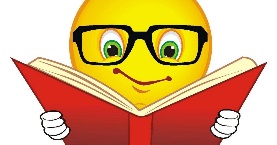 a distanciaProfesor/a: Nataly Castro H. Correo: Ncastro@mlbombal.clTeléfono: +56 97168169                    Profesor/a: Nataly Castro H. Correo: Ncastro@mlbombal.clTeléfono: +56 97168169                    Profesora Diferencial: Claudia CarrascoCorreo: Ccarrasco@mlbombal.cl Teléfono: +56 977581017Profesora Diferencial: Claudia CarrascoCorreo: Ccarrasco@mlbombal.cl Teléfono: +56 977581017Asignatura: MúsicaCurso: 2° Básico  Curso: 2° Básico  Fecha: 08/10/2020Unidad: III Unidad Unidad: III Unidad Unidad: III Unidad Unidad: III Unidad Objetivo de la Clase: OA 02 Expresar sensaciones, emociones e ideas que les sugiere el sonido y la música escuchada, usando diversos medios expresivos (verbal, corporal, musical, visual).Objetivo de la Clase: OA 02 Expresar sensaciones, emociones e ideas que les sugiere el sonido y la música escuchada, usando diversos medios expresivos (verbal, corporal, musical, visual).Objetivo de la Clase: OA 02 Expresar sensaciones, emociones e ideas que les sugiere el sonido y la música escuchada, usando diversos medios expresivos (verbal, corporal, musical, visual).Objetivo de la Clase: OA 02 Expresar sensaciones, emociones e ideas que les sugiere el sonido y la música escuchada, usando diversos medios expresivos (verbal, corporal, musical, visual).Indicaciones para el trabajo del estudiante:Indicaciones para el trabajo del estudiante:Indicaciones para el trabajo del estudiante:Indicaciones para el trabajo del estudiante:Actividad evaluadaBusca en la página web del liceo www.mlbombal.cl el himno de nuestro liceo, apréndetelo y grábalo para ser escuchado por la profesora.Pauta de evaluaciónFECHA DE ENTREGA: JUEVES 22 DE OCTUBREActividad evaluadaBusca en la página web del liceo www.mlbombal.cl el himno de nuestro liceo, apréndetelo y grábalo para ser escuchado por la profesora.Pauta de evaluaciónFECHA DE ENTREGA: JUEVES 22 DE OCTUBREActividad evaluadaBusca en la página web del liceo www.mlbombal.cl el himno de nuestro liceo, apréndetelo y grábalo para ser escuchado por la profesora.Pauta de evaluaciónFECHA DE ENTREGA: JUEVES 22 DE OCTUBREActividad evaluadaBusca en la página web del liceo www.mlbombal.cl el himno de nuestro liceo, apréndetelo y grábalo para ser escuchado por la profesora.Pauta de evaluaciónFECHA DE ENTREGA: JUEVES 22 DE OCTUBRE